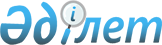 Түркістан қалалық мәслихатының 2009 жылғы 23 ақпандағы № 16/119-ІV "Елді мекендердің жерлеріне салынатын базалық салық ставкалары туралы" шешіміне толықтыру енгізу туралы
					
			Күшін жойған
			
			
		
					Оңтүстік Қазақстан облысы Түркістан қалалық мәслихатының 2011 жылғы 2 наурыздағы N 42/286-IV шешімі. Оңтүстік Қазақстан облысы Түркістан қаласының Әділет басқармасында 2011 жылғы 30 наурызда N 14-4-95 тіркелді. Күші жойылды - Оңтүстік Қазақстан облысы Түркістан қалалық мәслихатының 2012 жылғы 20 желтоқсандағы № 10/62-V Шешімімен      Күші жойылды - Оңтүстік Қазақстан облысы Түркістан қалалық мәслихатының 2012.12.20 № 10/62-V Шешімімен.

      Қазақстан Республикасының "Салық және бюджетке төленетін басқа да міндетті төлемдер туралы" (Салық кодексі) Кодексінің 381-бабының 1-тармағына, 387-бабының 1-тармағына, Қазақстан Республикасының "Қазақстан Республикасындағы жергілікті мемлекеттік басқару және өзін-өзі басқару туралы" Заңының 6-бабына, Түркістан қалалық мәслихат ШЕШІМ ЕТТІ:



      1. "Елді мекендердің жерлеріне салынатын базалық салық ставкалары туралы" Түркістан қалалық мәслихатының 2009 жылғы 23 ақпандағы № 16/119-ІV (Нормативтік құқықтық актілерді мемлекеттік тіркеу тізілімінде 14-4-64 нөмірімен тіркелген, «Түркістан» газетінің 2009 жылғы 4 сәуірдегі № 17 санында жарияланған) шешіміне мынадай өзгеріс енгізілсін:



      аталған шешімнің 1-тармағы «автотұраққа» деген сөзден кейін «паркинге» деген сөзбен толықтырылсын.



      2. Осы шешім алғаш ресми жарияланғаннан кейiн күнтiзбелiк он күн өткен соң қолданысқа енгiзiледi.      Қалалық мәслихат

      сессиясының төрағасы                       С.Тәженов       Қалалық мәслихат хатшысының

      міндетін уақытша атқарушы                  М.Исмаилов
					© 2012. Қазақстан Республикасы Әділет министрлігінің «Қазақстан Республикасының Заңнама және құқықтық ақпарат институты» ШЖҚ РМК
				